Regra de Três CompostaDuas torneiras enchem um tanque em 3 horas. Em quanto tempo
5 torneiras encherão o tanque? Quadro de Valores, Grandezas e ProporçõesDeterminação das Proporções:Variável x (tempo)
A variável x é, por padrão, uma seta para baixo, considerada arbitrariamente como direta.Variável torneiras:
Aumentando-se o tempo pode-se diminuir o numero de torneiras. Portanto a variável torneiras é inversamente proporcional.Equacionando o Problema:Grandeza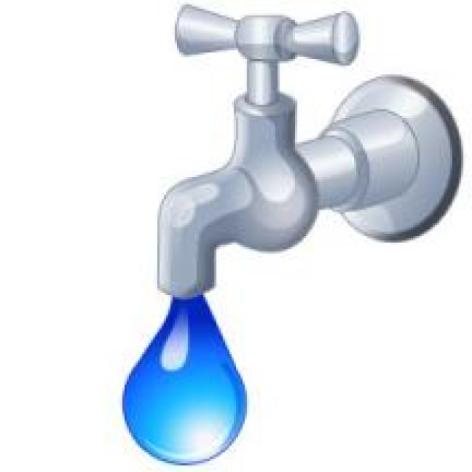 Torneiras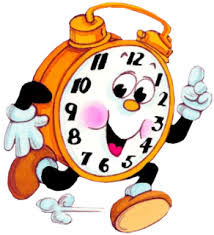 Tempo (horas)Valores fornecidos e incognitasSituação 123Valores fornecidos e incognitasSituação 25XProporções↑(inversa)↓ 
(direta)❶❷ Mas como é inversamente proporcional invertemos o 2º termo. ❸  ❹❺ ❻